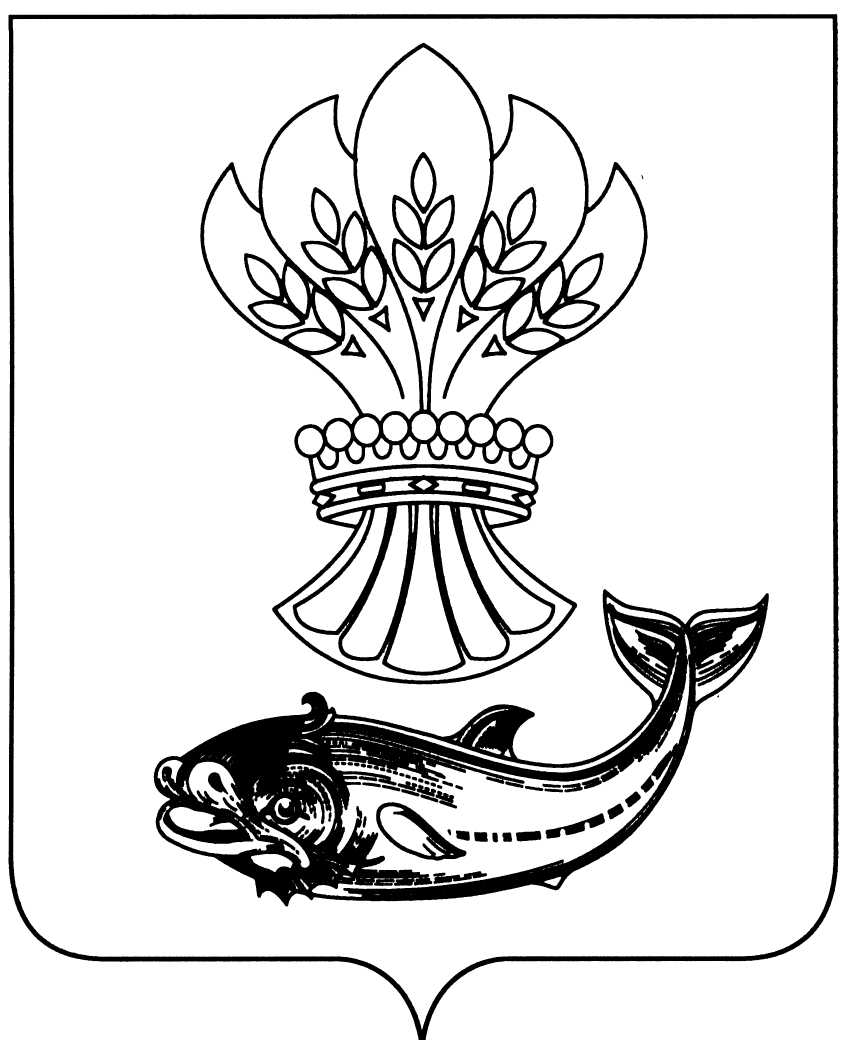 АДМИНИСТРАЦИЯПАНИНСКОГО МУНИЦИПАЛЬНОГО РАЙОНАВОРОНЕЖСКОЙ ОБЛАСТИП О С Т А Н О В Л Е Н И Еот 12.08.2019 № 296 р.п. ПаниноОб утверждении Программы профилактики нарушений обязательных требованийв сфере муниципального земельного контроля на территории Панинского муниципального района Воронежской области на 2019 год и плановый период 2020 – 2021 годовРуководствуясь частью 1 статьи 8.2 Федерального закона от 26.12.2008 № 294-ФЗ «О защите прав юридических лиц при осуществлении государственного контроля (надзора) и муниципального контроля», Постановлением Правительства Российской Федерации от 26.12.2018 № 1680 «Об утверждении общих требований к организации и осуществлению органами государственного контроля (надзора) органами муниципального контроля мероприятий по профилактике нарушений обязательных требований, требований установленных муниципальными правовыми актами», администрация Панинского муниципального района Воронежской области п о с т а н о в л я е т:1. Утвердить прилагаемую Программу профилактики нарушений обязательных требований в сфере муниципального земельного контроля на территории Панинского муниципального района Воронежской области на 2019 год и плановый период 2020 – 2021 годов.2. Опубликовать настоящее постановление в официальном периодическом печатном издании Панинского муниципального района Воронежской области «Панинский муниципальный вестник» и разместить на официальном сайте администрации Панинского муниципального района Воронежской области.3. Настоящее постановление вступает в силу со дня его официального опубликования.4. Контроль за исполнением настоящего постановления возложить на исполняющую обязанности заместителя главы администрации Панинского муниципального района – начальника отдела по управлению муниципальным имуществом и экономическому развитию Сафонову О.В. Утвержденапостановлениемадминистрации Панинскогомуниципального района Воронежской областиот 12.08.2019 № 296ПРОГРАММАПРОФИЛАКТИКИ НАРУШЕНИЙ ОБЯЗАТЕЛЬНЫХ ТРЕБОВАНИЙ В СФЕРЕМУНИЦИПАЛЬНОГО ЗЕМЕЛЬНОГО КОНТРОЛЯ НА ТЕРРИТОРИИПАНИНСКОГО МУНИЦИПАЛЬНОГО РАЙОНА ВОРОНЕЖСКОЙ ОБЛАСТИНА 2019 ГОД И ПЛАНОВЫЙ ПЕРИОД 2020 -2021 ГОДОВ1. АНАЛИТИЧЕСКАЯ ЧАСТЬ1.1. Вид осуществляемого муниципального контроляМуниципальный земельный контроль - это деятельность органов местного самоуправления по контролю за соблюдением требований законодательства Российской Федерации, законодательства субъекта Российской Федерации, за нарушение которых законодательством Российской Федерации, законодательством субъекта Российской Федерации предусмотрена административная и иная ответственность.1.2. Подконтрольные субъектыЮридические лица, индивидуальные предприниматели, осуществляющие хозяйственную деятельность на территории Панинского муниципального района Воронежской области.1.3. Обязательные требования, требования, установленныезаконодательством Российской Федерации, законодательствомсубъекта Российской Федерации, оценка соблюдения которыхявляется предметом муниципального земельного контроляна территории Панинского муниципального района Воронежской области- Земельный кодекс Российской Федерации (ст. 25, ст. 26, абзац 2 ст. 42).1.4. Количество подконтрольных субъектовПо состоянию на 01.01.2019 общее количество юридических лиц, индивидуальных предпринимателей, осуществляющих хозяйственную деятельность на территории Панинского муниципального района Воронежской области – 741.1.5. Данные о проведенных мероприятияхпо муниципальному земельному контролю, мероприятияхпо профилактике нарушений и их результатахВ рамках муниципального земельного контроля, на 2019 год было запланировано и согласовано с органами прокуратуры проведение 7 выездных проверок в отношении юридических лиц и индивидуальных предпринимателей. В соответствии с требованиями Федерального закона от 25.12.2018 № 480-ФЗ «О внесении изменений в Федеральный закон «О защите прав юридических лиц и индивидуальных предпринимателей при осуществлении государственного контроля (надзора) и муниципального контроля» и статью 35 Федерального закона «О водоснабжении и водоотведении» все проверки соблюдения требований земельного законодательства юридическими лицами и индивидуальными предпринимателями были исключены из плана проведения плановых проверок в рамках осуществления муниципального земельного контроля на территории Панинского муниципального района Воронежской области. В целях предупреждения нарушений юридическими лицами и индивидуальными предпринимателями обязательных требований, требований, установленных законодательством Российской Федерации, законодательством субъекта Российской Федерации, устранения причин, факторов и условий, способствующих нарушениям обязательных требований, требований в сфере муниципального земельного контроля, администрация Панинского муниципального района Воронежской области осуществляет мероприятия по профилактике таких нарушений в соответствии с ежегодно утверждаемой Программой профилактики нарушений обязательных требований, требований в сфере муниципального земельного контроля.1.6. Мероприятия по профилактике нарушенийобязательных требований в сфере муниципального земельногоконтроля на территории Панинского муниципального района Воронежской области, и их результаты1.6.1. Размещены на официальном сайте администрации Панинского муниципального района Воронежской области (далее Администрация) в сети Интернет перечень нормативных правовых актов или их отдельных частей, содержащих требования, оценка соблюдения которых является предметом муниципального контроля, а также тексты соответствующих нормативных правовых актов.1.6.2. Осуществляется информирование юридических лиц, индивидуальных предпринимателей по вопросам соблюдения обязательных требований, требований, установленных законодательством Российской Федерации, законодательством субъекта Российской Федерации, путем размещения информации на официальном сайте Администрации в сети Интернет.1.6.3. В связи с запретом проведения плановых проверок юридических лиц и индивидуальных предпринимателей с 01.01.2019 по 31.12.2020 год, обобщение практики осуществления деятельности в сфере муниципального земельного контроля за первое полугодие 2019 года не проводилось.1.6.4. Выдача предостережений в 2019 году о недопустимости нарушения обязательных требований, требований, установленных правовыми актами, в отчетном периоде не осуществлялась ввиду отсутствия оснований (выдается в случаях, предусмотренных ч. 5 - 7 ст. 8.2 Федерального закона от 26.12.2008 N 294-ФЗ "О защите прав юридических лиц и индивидуальных предпринимателей при осуществлении государственного контроля (надзора) и муниципального контроля").1.7. Анализ и оценка рисков причинения вредаохраняемым законом ценностям и (или) анализ и оценкапричиненного ущербаМониторинг состояния подконтрольных субъектов в сфере земельного законодательства выявил, что ключевыми и наиболее значимыми рисками являются использование земельных участков лицами, не имеющими предусмотренных законодательством Российской Федерации прав на указанные земельные участки, и использование земельных участков не по целевому назначению.Проведение профилактических мероприятий, направленных на соблюдение подконтрольными субъектами обязательных требований земельного законодательства, на побуждение подконтрольных субъектов к добросовестности, должно способствовать улучшению в целом ситуации, снижению количества выявляемых нарушений обязательных требований в указанной сфере.2. ПЛАНОВЫЕ ПОКАЗАТЕЛИ НА 2020 - 2021 ГОДЫВ рамках реализации полномочий по осуществлению муниципального земельного контроля на территории Панинского муниципального района Воронежской области за соблюдением обязательных требований, требований, установленных законодательством Российской Федерации, законодательством субъекта Российской Федерации, муниципальными правовыми актами, оценка соблюдения которых является предметом муниципального земельного контроля.На территории Панинского муниципального района Воронежской области планируется проведение плановых проверок:- в 2020 году - 7 проверок;- в 2021 году - 9 проверок;3. ЦЕЛИ И ЗАДАЧИ ПРОГРАММЫ ПРОФИЛАКТИКИ НАРУШЕНИЙОБЯЗАТЕЛЬНЫХ ТРЕБОВАНИЙ, ТРЕБОВАНИЙ, УСТАНОВЛЕННЫХЗАКОНОДАТЕЛЬСТВОМ РОССИЙСКОЙ ФЕДЕРАЦИИ, ЗАКОНОДАТЕЛЬСТВОМСУБЪЕКТА РОССИЙСКОЙ ФЕДЕРАЦИИ, ОЦЕНКА КОТОРЫХ ЯВЛЯЕТСЯПРЕДМЕТОМ МУНИЦИПАЛЬНОГО ЗЕМЕЛЬНОГО КОНТРОЛЯ НА ТЕРРИТОРИИПАНИНСКОГО МУНИЦИПАЛЬНОГО РАЙОНА ВОРОНЕЖСКОЙ ОБЛАСТИНАПРАВЛЕННЫЕ НА МИНИМИЗАЦИЮ РИСКОВ ПРИЧИНЕНИЯ ВРЕДАОХРАНЯЕМЫМ ЗАКОНОМ ЦЕННОСТЯМ И (ИЛИ) УЩЕРБА, ОСНОВАННЫЕНА ОПИСАНИИ ПОДКОНТРОЛЬНОЙ СРЕДЫМуниципальный земельный контроль в сфере соблюдения обязательных требований, установленных законодательством Российской Федерации, законодательством субъекта Российской Федерации, осуществляется путем организации и проведения органами, обеспечивающими осуществление муниципального земельного контроля, плановых и внеплановых проверок.По состоянию на 01.01.2019 общее количество юридических лиц, индивидуальных предпринимателей, осуществляющих хозяйственную деятельность на территории Панинского муниципального района Воронежской области, - 741.Основной проблемой в подконтрольной сфере, на решение которой направлена Программа профилактики нарушений обязательных требований, в сфере муниципального земельного контроля на территории городского округа город Воронеж, является осуществление хозяйственной деятельности с нарушением требований, установленных законодательством Российской Федерации, законодательством субъекта Российской Федерации.Одной из причин нарушений обязательных требований, установленных законодательством Российской Федерации, законодательством субъекта Российской Федерации является различное толкование юридическими лицами и индивидуальными предпринимателями действующего земельного законодательства и позиция подконтрольных субъектов о необязательности соблюдения этих требований.Также текущее состояние подконтрольной среды характеризуется тем, что подконтрольные субъекты зачастую не владеют необходимыми знаниями в указанной сфере деятельности, что приводит к нарушению ими обязательных требований. В этой связи работа по профилактике нарушений обязательных требований должна выстраиваться на регулярной основе.Решением данной проблемы может быть увеличение количества профилактических мероприятий, направленных на разъяснение подконтрольным субъектам необходимости выполнения обязательных требований, обеспечивающих осуществление муниципального земельного контроля.3.1. Цели Программы профилактики нарушений обязательныхтребований, требований, установленных законодательствомРоссийской Федерации, законодательством субъектаРоссийской Федерации, оценка соблюдения которых являетсяпредметом муниципального земельного контроля на территорииПанинского муниципального района Воронежской областина 2019 год и плановый период 2020 - 2021 годов3.1.1. Предупреждение нарушений юридическими лицами, индивидуальными предпринимателями требований земельного законодательства, включая устранение причин, факторов и условий, способствующих их возможному совершению.3.1.2. Повышение прозрачности деятельности при осуществлении муниципального земельного контроля.3.1.3. Мотивация к добросовестному исполнению подконтрольными субъектами требований земельного законодательства и, как следствие, снижение уровня ущерба охраняемым законом ценностям.3.1.4. Разъяснение подконтрольным субъектам требований земельного законодательства.3.2. Задачи Программы профилактики нарушенийобязательных требований, требований, установленныхзаконодательством Российской Федерации, законодательствомсубъекта Российской Федерации, оценка соблюдения которыхявляется предметом муниципального земельного контроляна территории Панинского муниципального района Воронежской области на 2019 год и плановыйпериод 2020 - 2021 годов3.2.1. Формирование единого понимания подконтрольными субъектами требований земельного законодательства.3.2.2. Выявление причин, факторов и условий, способствующих нарушениям требований земельного законодательства.3.2.3. Выявление наиболее часто встречающихся случаев нарушений требований земельного законодательства и подготовка рекомендации в целях недопущения таких нарушений.4. ПЛАН МЕРОПРИЯТИЙ ПО ПРОФИЛАКТИКЕ НАРУШЕНИЙОБЯЗАТЕЛЬНЫХ ТРЕБОВАНИЙ, ТРЕБОВАНИЙ, УСТАНОВЛЕННЫХЗАКОНОДАТЕЛЬСТВОМ РОССИЙСКОЙ ФЕДЕРАЦИИ, ЗАКОНОДАТЕЛЬСТВОМСУБЪЕКТА РОССИЙСКОЙ ФЕДЕРАЦИИ, В СФЕРЕ МУНИЦИПАЛЬНОГОЗЕМЕЛЬНОГО КОНТРОЛЯ НА ТЕРРИТОРИИ ПАНИНСКОГО МУНИЦИПАЛЬНОГО РАЙОНА ВОРОНЕЖСКОЙ ОБЛАСТИ НА 2019 ГОД5. ПРОЕКТ ПЛАНА МЕРОПРИЯТИЙ ПО ПРОФИЛАКТИКЕ НАРУШЕНИЙОБЯЗАТЕЛЬНЫХ ТРЕБОВАНИЙ, ТРЕБОВАНИЙ, УСТАНОВЛЕННЫХЗАКОНОДАТЕЛЬСТВОМ РОССИЙСКОЙ ФЕДЕРАЦИИ, ЗАКОНОДАТЕЛЬСТВОМСУБЪЕКТА РОССИЙСКОЙ ФЕДЕРАЦИИ, В СФЕРЕ МУНИЦИПАЛЬНОГОЗЕМЕЛЬНОГО КОНТРОЛЯ НА ТЕРРИТОРИИ ПАНИНСКОГО МУНИЦИПАЛЬНОГО РАЙОНА ВОРОНЕЖСКОЙ ОБЛАСТИ НА ПЕРИОД 2020 - 2021 ГОДОВ6. РЕСУРСНОЕ ОБЕСПЕЧЕНИЕ ПРОГРАММЫ ПРОФИЛАКТИКИ НАРУШЕНИЙОБЯЗАТЕЛЬНЫХ ТРЕБОВАНИЙ, ТРЕБОВАНИЙ, УСТАНОВЛЕННЫХЗАКОНОДАТЕЛЬСТВОМ РОССИЙСКОЙ ФЕДЕРАЦИИ, ЗАКОНОДАТЕЛЬСТВОМСУБЪЕКТА РОССИЙСКОЙ ФЕДЕРАЦИИ, В СФЕРЕ МУНИЦИПАЛЬНОГОЗЕМЕЛЬНОГО КОНТРОЛЯ НА ТЕРРИТОРИИ ПАНИНСКОГО МУНИЦИПАЛЬНОГО РАЙОНА ВОРОНЕЖСКОЙ ОБЛАСТИ НА 2019 ГОД И ПЛАНОВЫЙ ПЕРИОД2020 - 2021 ГОДОВРеализация Программы профилактики нарушений обязательных требований, требований, установленных законодательством Российской Федерации, законодательством субъекта Российской Федерации, в сфере муниципального земельного контроля на территории Панинского муниципального района Воронежской области осуществляется в пределах штатной численности и в рамках текущего финансирования деятельности администрации Панинского муниципального района Воронежской области. Дополнительных финансовых и иных ресурсов, необходимых для ее реализации, не требуется.Глава Панинского муниципального района Н.В. ЩегловN п/пНаименование мероприятияСрок реализации мероприятияСтруктурные подразделения администрации, ответственные за реализацию мероприятия1Размещение на официальном сайте администрации Панинского муниципального района Воронежской области в сети Интернет перечней нормативных правовых актов или их отдельных частей, содержащих требования, оценка соблюдения которых является предметом муниципального земельного контроляРазмещение на официальном сайте администрации Панинского муниципального района Воронежской области в сети Интернет перечней нормативных правовых актов или их отдельных частей, содержащих требования, оценка соблюдения которых является предметом муниципального земельного контроляРазмещение на официальном сайте администрации Панинского муниципального района Воронежской области в сети Интернет перечней нормативных правовых актов или их отдельных частей, содержащих требования, оценка соблюдения которых является предметом муниципального земельного контроля1.1Подготовка перечней нормативных правовых актов или их отдельных частей, содержащих обязательные требования, оценка соблюдения которых является предметом муниципального земельного контроля, а также текстов соответствующих нормативных правовых актов и изменений, вносимых в указанные нормативные правовые акты (далее - Перечень)1 раз в квартал при изменении нормативных правовых актовОтдел по управлению муниципальным имуществом и экономическому развитию1.2Размещение на официальном сайте администрации Панинского муниципального района Воронежской области в сети Интернет (далее - сайт) Перечней (с ссылками на тексты) соответствующих нормативных правовых актов1 раз в квартал при изменении нормативных правовых актовОтдел по управлению муниципальным имуществом и экономическому развитию1.3Мониторинг и актуализация размещенных на сайте ПеречнейПостоянноОтдел по управлению муниципальным имуществом и экономическому развитию2Информирование юридических лиц, индивидуальных предпринимателей по вопросам соблюдения обязательных требований, требований в сфере муниципального земельного контроляИнформирование юридических лиц, индивидуальных предпринимателей по вопросам соблюдения обязательных требований, требований в сфере муниципального земельного контроляИнформирование юридических лиц, индивидуальных предпринимателей по вопросам соблюдения обязательных требований, требований в сфере муниципального земельного контроля2.1Подготовка и распространение комментариев о содержании новых нормативных правовых актов, устанавливающих обязательные требования, оценка соблюдения которых является предметом муниципального земельного контроля, о внесенных изменениях в действующие акты, сроках и порядке вступления их в действие, а также рекомендаций о проведении необходимых организационных, технических мероприятий, направленных на внедрение и обеспечение соблюдения обязательных требований, требований в сфере муниципального земельного контроля1 раз в квартал при изменении нормативных правовых актовОтдел по управлению муниципальным имуществом и экономическому развитию2.2Актуализация и информирование о содержании новых обязательных требований, требований в сфере муниципального земельного контроляПостоянноОтдел по управлению муниципальным имуществом и экономическому развитию2.3Проведение публичных мероприятий (семинаров, круглых столов, совещаний)2 раза в год (по полугодиям)Отдел по управлению муниципальным имуществом и экономическому развитию2.4Проведение разъяснительной работы в средствах массовой информации и иными способами2 раза в год (по полугодиям)Отдел по управлению муниципальным имуществом и экономическому развитию2.5Проведение приема подконтрольных субъектов должностными лицами отдела по управлению муниципальным имуществом и экономическому развитию, оказание консультаций подконтрольным субъектам по вопросам организации и проведения проверок, соблюдения требований законодательства при осуществлении муниципального земельного контроляПостоянноОтдел по управлению муниципальным имуществом и экономическому развитию3Обобщение практики осуществления в сфере деятельности муниципального земельного контроляОбобщение практики осуществления в сфере деятельности муниципального земельного контроляОбобщение практики осуществления в сфере деятельности муниципального земельного контроля3.1Обобщение и анализ практики по выявленным нарушениям при осуществлении муниципального земельного контроля и рекомендациями по принятию подконтрольными субъектами мер по недопущению нарушений2 раза в год (по полугодиям)Отдел по управлению муниципальным имуществом и экономическому развитию3.2Обобщение судебной практики в части правоприменительной и контрольно-надзорной деятельности в сфере муниципального земельного контроля, выработка единого подхода к проверочным мероприятиям и единообразное применение норм действующего законодательства2 раза в год (по полугодиям)Отдел по управлению муниципальным имуществом и экономическому развитию3.3Обобщение практики по поступающим обращениям, содержащим информацию о нарушениях требований земельного законодательства2 раза в год (по полугодиям)Отдел по управлению муниципальным имуществом и экономическому развитию3.4Повышение качества контрольных и надзорных мероприятий в рамках взаимодействия с органами государственного земельного надзора (Управление Росреестра по Воронежской области, Управление Россельхознадзора по Воронежской и Липецкой областям ), в том числе:- проведение совместных совещаний, семинаров с сотрудниками Управления Росреестра по Воронежской области, с сотрудниками Управления Россельхознадзора по Воронежской области.2 раза в год (по полугодиям)Отдел по управлению муниципальным имуществом и экономическому развитию3.5Размещение на сайте обобщения практики осуществления муниципального земельного контроля2 раза в год (по полугодиям)Отдел по управлению муниципальным имуществом и экономическому развитию4Внесение юридическим лицам и индивидуальным предпринимателям предостережений о недопустимости нарушения обязательных требований при наличии сведений о признаках нарушений обязательных требованийПо мере необходимостиОтдел по управлению муниципальным имуществом и экономическому развитиюN п/пНаименование мероприятияСрок реализации мероприятияСтруктурные подразделения администрации, ответственные за реализацию мероприятия1Размещение на официальном сайте администрации Панинского муниципального района Воронежской области в сети Интернет перечней нормативных правовых актов или их отдельных частей, содержащих требования, оценка соблюдения которых является предметом муниципального земельного контроляРазмещение на официальном сайте администрации Панинского муниципального района Воронежской области в сети Интернет перечней нормативных правовых актов или их отдельных частей, содержащих требования, оценка соблюдения которых является предметом муниципального земельного контроляРазмещение на официальном сайте администрации Панинского муниципального района Воронежской области в сети Интернет перечней нормативных правовых актов или их отдельных частей, содержащих требования, оценка соблюдения которых является предметом муниципального земельного контроля1.1Подготовка перечней нормативных правовых актов или их отдельных частей, содержащих обязательные требования, оценка соблюдения которых является предметом муниципального земельного контроля, а также текстов соответствующих нормативных правовых актов и изменений, вносимых в указанные нормативные правовые акты (далее - Перечень)1 раз в квартал при изменении нормативных правовых актовОтдел по управлению муниципальным имуществом и экономическому развитию1.2Размещение на официальном сайте администрации Панинского муниципального района Воронежской области в сети Интернет (далее - сайт) Перечней (ссылками на тексты) соответствующих нормативных правовых актов1 раз в квартал при изменении нормативных правовых актовОтдел по управлению муниципальным имуществом и экономическому развитию1.3Мониторинг и актуализация размещенных на сайте ПеречнейПостоянноОтдел по управлению муниципальным имуществом и экономическому развитию2Информирование юридических лиц, индивидуальных предпринимателей по вопросам соблюдения обязательных требований, требований в сфере муниципального земельного контроляИнформирование юридических лиц, индивидуальных предпринимателей по вопросам соблюдения обязательных требований, требований в сфере муниципального земельного контроляИнформирование юридических лиц, индивидуальных предпринимателей по вопросам соблюдения обязательных требований, требований в сфере муниципального земельного контроля2.1Подготовка и распространение комментариев о содержании новых нормативных правовых актов, устанавливающих обязательные требования, оценка соблюдения которых является предметом муниципального земельного контроля, о внесенных изменениях в действующие акты, сроках и порядке вступления их в действие, а также рекомендаций о проведении необходимых организационных, технических мероприятий, направленных на внедрение и обеспечение соблюдения обязательных требований, требований в сфере муниципального земельного контроля1 раз в квартал при изменении нормативных правовых актовОтдел по управлению муниципальным имуществом и экономическому развитию2.2Актуализация и информирование о содержании новых обязательных требований, требований в сфере муниципального земельного контроляПостоянноОтдел по управлению муниципальным имуществом и экономическому развитию2.3Проведение публичных мероприятий (семинаров, круглых столов, совещаний)2 раза в год (по полугодиям)Отдел по управлению муниципальным имуществом и экономическому развитию2.4Проведение разъяснительной работы в средствах массовой информации и иными способами, проведение профилактических бесед в ходе проведения проверок2 раза в год (по полугодиям)Отдел по управлению муниципальным имуществом и экономическому развитию2.5Проведение приема подконтрольных субъектов должностными лицами отдела по управлению муниципальным имуществом и экономическому развитию, оказание консультаций подконтрольным субъектам по вопросам организации и проведения проверок, соблюдения требований законодательства при осуществлении муниципального земельного контроляПостоянноОтдел по управлению муниципальным имуществом и экономическому развитию3Обобщение практики осуществления в сфере деятельности муниципального земельного контроляОбобщение практики осуществления в сфере деятельности муниципального земельного контроляОбобщение практики осуществления в сфере деятельности муниципального земельного контроля3.1Обобщение и анализ практики по выявленным нарушениям при осуществлении муниципального земельного контроля и рекомендациями по принятию подконтрольными субъектами мер по недопущению нарушений2 раза в год (по полугодиям)Отдел по управлению муниципальным имуществом и экономическому развитию3.2Обобщение судебной практики в части правоприменительной и контрольно-надзорной деятельности в сфере муниципального земельного контроля, выработка единого подхода к проверочным мероприятиям и единообразное применение норм действующего законодательства.2 раза в год (по полугодиям)Отдел по управлению муниципальным имуществом и экономическому развитию3.3Обобщение практики по поступающим обращениям, содержащим информацию о нарушениях требований земельного законодательства2 раза в год (по полугодиям)Отдел по управлению муниципальным имуществом и экономическому развитию3.4Повышение качества контрольных и надзорных мероприятий в рамках взаимодействия с органами государственного земельного надзора (Управление Росреестра по Воронежской области, Управление Россельхознадзора по Воронежской и Липецкой областям), в том числе:- проведение совместных совещаний, семинаров с сотрудниками Управления Росреестра по Воронежской области, с сотрудниками Управления Россельхознадзора по Воронежской и Липецкой областям.2 раза в год (по полугодиям)Отдел по управлению муниципальным имуществом и экономическому развитию3.5Размещение на сайте обобщения практики осуществления муниципального земельного контроля2 раза в год (по полугодиям)Отдел по управлению муниципальным имуществом и экономическому развитию4Внесение юридическим лицам и индивидуальным предпринимателям предостережений о недопустимости нарушения обязательных требований при наличии сведений о признаках нарушений обязательных требованийПо мере необходимостиОтдел по управлению муниципальным имуществом и экономическому развитию